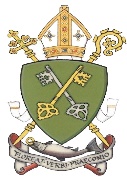 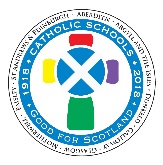 Icon PlanningParish:						Dates:Groups to consider involving: Pupils, parents, teachers, catechists, religious and clergy.SaturdaySuggested activitySaturdaySuggested activityTime:Duration:Intended audience: Time:Duration:Intended audience:Time:Duration:Intended audience:SundaySuggested activitySundaySuggested activityTime:Duration:Intended audience:Time:Duration:Intended audience:Time:Duration:Intended audience:Please return any plans to Christine.Burke@rcag.org.uk by August 24thPlease return any plans to Christine.Burke@rcag.org.uk by August 24th